様式第38号 療養の現状等に関する報告書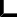 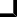 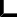 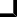 〔注意事項〕１	報告者は、＊印の欄には記入しないこと。２ 「報告者の氏名」の欄は、自筆による署名ではない場合、本人確認を行うことがあります。３ 個人番号は、行政手続における特定の個人を識別するための番号の利用等に関する法律（平成25年法律第27号）第２条第５項に規定する個人番号を記入すること。４	年月日の記載には元号を用いる。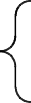 認定番号地方公務員災害補償基金	支部長	殿療養の現状等について下記のとおり報告します。年	月	日報告者の住	所  	ふりがな氏        名 	個 人 番 号 □□□□□□□□□□□□ 所属団体名・所属部局名  		地方公務員災害補償基金	支部長	殿療養の現状等について下記のとおり報告します。年	月	日報告者の住	所  	ふりがな氏        名 	個 人 番 号 □□□□□□□□□□□□ 所属団体名・所属部局名  		地方公務員災害補償基金	支部長	殿療養の現状等について下記のとおり報告します。年	月	日報告者の住	所  	ふりがな氏        名 	個 人 番 号 □□□□□□□□□□□□ 所属団体名・所属部局名  		地方公務員災害補償基金	支部長	殿療養の現状等について下記のとおり報告します。年	月	日報告者の住	所  	ふりがな氏        名 	個 人 番 号 □□□□□□□□□□□□ 所属団体名・所属部局名  		地方公務員災害補償基金	支部長	殿療養の現状等について下記のとおり報告します。年	月	日報告者の住	所  	ふりがな氏        名 	個 人 番 号 □□□□□□□□□□□□ 所属団体名・所属部局名  		地方公務員災害補償基金	支部長	殿療養の現状等について下記のとおり報告します。年	月	日報告者の住	所  	ふりがな氏        名 	個 人 番 号 □□□□□□□□□□□□ 所属団体名・所属部局名  		地方公務員災害補償基金	支部長	殿療養の現状等について下記のとおり報告します。年	月	日報告者の住	所  	ふりがな氏        名 	個 人 番 号 □□□□□□□□□□□□ 所属団体名・所属部局名  		１負傷又は発病の年月日年月月月日２療 養 開 始 の 年 月 日年月月月日３傷	病	名４療	養	の	経	過５日 常 生 活 の 概 要*	６	医師の証明(1) 傷病の種類（傷病名・傷病の部位等）(2) 傷病の経過及び治療方法の概要(3) 傷病の現状(4) 傷病の今後の見込み（報告者の氏名） 	 については上記のとおりであると認めます。年	月	日所	在	地医療機関の	名	称医師の氏名	㊞